Scholarship:Esther Singer Scholarship GuidelinesSponsored by the St. Joseph County Extension Homemaker’s Association All applications must be received by 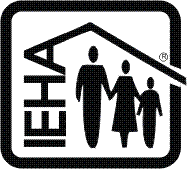 March 15th, of the current yearReferences must be received by MARCH 15th.**** Note new due dates and qualifications effective beginning 2023****Applications will be submitted by a graduating high school student meeting the requirements listed below. Who's Eligible:A St. Joseph County 4-H Member with a minimum of five years.ORThe son, daughter, grandchild, great-grandchild, niece/nephew, great-niece/great-nephew related to a member of the St. Joseph County Extension Homemaker’s Association (the Homemaker must be or have been a member for a minimum of five years)Qualifications:Accepted and enrolled by June of the current year as a student in any field of the curriculum in a college/university/trade school that issues a degree.Scholastic Ability – either a high school transcript or, if homeschooled, scores from the SAT/ACT (or measure of equivalent) must be provided.Financial need.References: Three1. From adults within the community - not relatives or family friends. For example – acceptable references would be a 4-H leader, an Extension Educator, Clergy, School Teacher or Counselor, an Employer, etc.Amount:$500.00 for one year.Award:Winners will be notified by April of the current year.Winners will be announced and invited to the St. Joseph County Extension Homemaker’s Spring council meeting.A parent or grandparent must be present if the recipient cannot attend.The scholarship check will be made payable to the college/trade school and sent to the Bursar’s office upon verification of enrollment by September 1st, of the current year.Due Date:All applications must be received by March 15th, of the current year. INCOMPLETE APPLICATIONS AND APPLICATIONS RECEIVED AFTER THIS DATE WILL NOT BE ACCEPTED. If March 15th falls on aSaturday or Sunday, the application will be due the Monday following.Mail To:Melanie Capo475 Elm RoadBremen, IN 46506   mkoc1208@gmail.comPlease include a picture of the applicant - to be used for a press release if the applicant is chosen. The picture will be returned.For Additional Applications: Download at https://extension.purdue.edu/article/36016.under the Youth heading and then choose 4-H Forms and/or call Melanie Capo at 574-248-2180 or email at:   for an application. Do not return or send to the extension officeRevisions made by the St. Joseph County Extension Homemakers in October 2022ESTHER SINGER SCHOLARSHIP APPLICATIONSponsored by the St. Joseph County Extension Homemaker’s AssociationFor the 2023 SCHOOL YEARAN INCOMPLETE APPLICATION WILL BE DISQUALIFIEDNAME  	ADDRESS 	CITY	STATE	ZIP  	HOME PHONE NUMBER	CELL PHONE  		 E-MAIL		_PARENT/GUARDIAN(S) NAME(S):PARENT/GUARDIAN(S): CELL PHONE PARENT/GUARDIAN(S): E-MAILEDUCATION:INDIANA HIGH SCHOOL	CLASS OF 20 	NUMBER IN SENIOR CLASS	YOUR SCHOLASTIC RANK 	HOMESCHOOLED:	YES	or	NOHave you applied for admission to a college/trade school?	YES or	NO Have you received acceptance?	YES or	NOName of College/University or Trade School you plan to attend:  	Your planned major or focus while attending said college/university or trade school:	_Have you taken any courses while in high school for dual credit or APC if so how many?credits do you have that you anticipate will transfer in your post-secondary education? 	Have you received any other scholarships (academic or otherwise)?  	Revisions October 2022Do not return or send to the extension officeHow did you hear about the Esther Singer scholarship?EXTRACURRICULAR SCHOOL ACTIVITIES: (if more room is needed, please use another sheet of paper)Sports, music, theatre, public speaking, debating team, FFA, DECA, etc.:Offices held in school and other organizations (include years):Awards, trips, committee work (include years):VOLUNTEER WORK /COMMUNITY PROJECTS: (i.e. food drives, mentoring, charity walks/dances, car washes, etc., and include approximate hours participating in or organizing such activities).Revisions October 2022Do not return or send to the extension officeEXPERIENCES:CLUB/TOWNSHIP NAME	NUMBER OF YEARS  	PROJECTS COMPLETED:AWARDS:  	OFFICES HELD IN LOCAL CLUB/COUNTY:	WORK EXPERIENCE: (e.g., fast food, lawn care, coaching, etc. and include several hours/week)- This may be an externship or internship (paid or unpaid hours) We are looking for your experience in the field of work and what types of skills you gained from this experience. Please list the hours, and skills you achieved or learned):Extension Homemakers relationship/ involvement: who are you related to that is an extensionhomemaker? What has been that extension homemaker’s involvement in a club and/or on a county level?Explain an additional experience in which you participated that made a difference for others and/or the community:	What do you consider your greatest assets?	FINANCIAL NEED: Provide information that will assist in evaluating your need (i.e. Number of siblings, jobsheld, special circumstances):	Reference Requirements:List the names of three references: school counselor/teacher, clergy, extension educator, 4-H leader, etc. in the community who are not related to you.References should be placed in a sealed envelope and mailed or emailed directly to Melanie Capo 475 Elm Road Bremen, IN 46506 Reference forms are included with this application. Be sure the references have your name on the outside of the front of the envelope. If references are emailed- THEY MUST BE EMAILED DIRECTLY TO Melanie Capo FROM YOUR REFERENCE.Print the names of your references:1.2.3.I HAVE ANSWERED THE ABOVE QUESTIONS TRUTHFULLY AND TO THE BEST OF MY ABILITY.PRINT YOUR NAME  	YOUR SIGNATURE  	Esther Singer Scholarship Reference*Sponsored by the St. Joseph County Extension Homemaker’s Association Due Date is March 15th, of the Current YearReference for: 	Filled out by: 	Address: 	Phone: 	E-mail address: 	(please use the backside of this paper if more room is needed)In what capacity have you known the applicant and for how many years?How would you rate the applicant's degree of interest in schooling and education?In your opinion, does the applicant need financial support for further education?Why should this person receive the Esther Singer Scholarship?Place in an envelope, seal, and return by March 15th, to and/or give to the applicant to return with the application:Melanie Capo 475 Elm RoadBremen, IN 46506 or emailed to: mkoc1208@gmail.com*All replies will be held confidentialMake sure to note on the outside of the envelope who the reference is for: (i.e. ES-"Name of Applicant")Do not return or send to the extension officeEsther Singer Scholarship Reference*Sponsored by the St. Joseph County Extension Homemaker’s Association Due Date is March 15th, of the Current YearReference for: 	Filled out by: 	Address: 	Phone: 	E-mail address: 	(please use the backside of this paper if more room is needed)In what capacity have you known the applicant and for how many years?How would you rate the applicant's degree of interest in schooling and education?In your opinion, does the applicant need financial support for further education?Why should this person receive the Esther Singer Scholarship?Place in an envelope, seal, and return by March 15th, to and/or give to the applicant to return with the application:Melanie Capo 475 Elm RoadBremen, IN 46506 or emailed to: mkoc1208@gmail.com*All replies will be held confidentialMake sure to note on the outside of the envelope who the reference is for: (i.e. ES-"Name of Applicant")Do not return or send to the extension officeEsther Singer Scholarship Reference*Sponsored by the St. Joseph County Extension Homemaker’s Association Due Date is March 15th, of the Current YearReference for: 	Filled out by: 	Address: 	Phone: 	E-mail address: 	(please use the backside of this paper if more room is needed)In what capacity have you known the applicant and for how many years?How would you rate the applicant's degree of interest in schooling and education?In your opinion, does the applicant need financial support for further education?Why should this person receive the Esther Singer Scholarship?Place in an envelope, seal, and return by March 15th, to and/or give to the applicant to return with the application:Melanie Capo 475 Elm Road Bremen, IN 46506 or emailed to: mkoc1208@gmail.com*All replies will be held confidentialMake sure to note on the outside of the envelope who the reference is for: (i.e. ES-"Name of Applicant")Do not return or send to the extension officeOccupation/EmployerDate workedSkills learnedHours workedPaid/unpaid